基本信息基本信息 更新时间：2024-05-01 01:47  更新时间：2024-05-01 01:47  更新时间：2024-05-01 01:47  更新时间：2024-05-01 01:47 姓    名姓    名卢药刚卢药刚年    龄27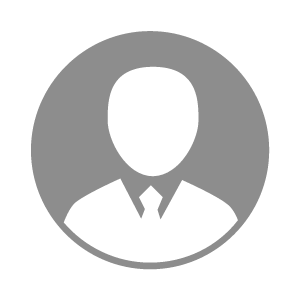 电    话电    话下载后可见下载后可见毕业院校四川水利职业技术学院邮    箱邮    箱下载后可见下载后可见学    历大专住    址住    址期望月薪10000-20000求职意向求职意向猪饲养员,水产药品销售员,水产饲料销售员猪饲养员,水产药品销售员,水产饲料销售员猪饲养员,水产药品销售员,水产饲料销售员猪饲养员,水产药品销售员,水产饲料销售员期望地区期望地区四川省四川省四川省四川省教育经历教育经历就读学校：四川水利职业技术学院 就读学校：四川水利职业技术学院 就读学校：四川水利职业技术学院 就读学校：四川水利职业技术学院 就读学校：四川水利职业技术学院 就读学校：四川水利职业技术学院 就读学校：四川水利职业技术学院 工作经历工作经历工作单位：广州利洋水产科技股份有限公司 工作单位：广州利洋水产科技股份有限公司 工作单位：广州利洋水产科技股份有限公司 工作单位：广州利洋水产科技股份有限公司 工作单位：广州利洋水产科技股份有限公司 工作单位：广州利洋水产科技股份有限公司 工作单位：广州利洋水产科技股份有限公司 自我评价自我评价本人性格开朗、与人和善，做事踏实肯干，具有较强的沟通能力，个人成长方面，能够积极主动学习，不断完善自己，做好本职工作。本人性格开朗、与人和善，做事踏实肯干，具有较强的沟通能力，个人成长方面，能够积极主动学习，不断完善自己，做好本职工作。本人性格开朗、与人和善，做事踏实肯干，具有较强的沟通能力，个人成长方面，能够积极主动学习，不断完善自己，做好本职工作。本人性格开朗、与人和善，做事踏实肯干，具有较强的沟通能力，个人成长方面，能够积极主动学习，不断完善自己，做好本职工作。本人性格开朗、与人和善，做事踏实肯干，具有较强的沟通能力，个人成长方面，能够积极主动学习，不断完善自己，做好本职工作。本人性格开朗、与人和善，做事踏实肯干，具有较强的沟通能力，个人成长方面，能够积极主动学习，不断完善自己，做好本职工作。本人性格开朗、与人和善，做事踏实肯干，具有较强的沟通能力，个人成长方面，能够积极主动学习，不断完善自己，做好本职工作。其他特长其他特长